ISTITUTO COMPRENSIVO N°7 ENZO DRAGOSCUOLA    PRIMARIA   STATALEMERCOLEDI’ 14 GENNAIODALLE ORE 16,00 ALLE ORE 17,30OPEN   DAY VIENI A VISITARE LA SCUOLA E A CONOSCERE L’OFFERTA FORMATIVAACCOGLIENZA: 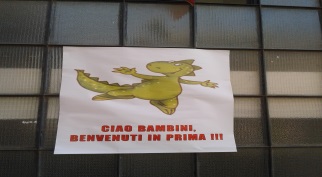 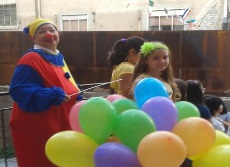 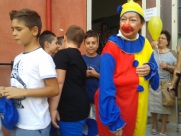 EVENTI: 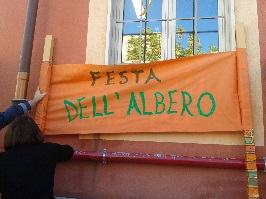 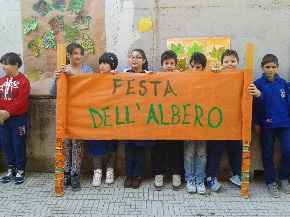 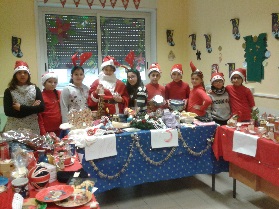 PROGETTI: 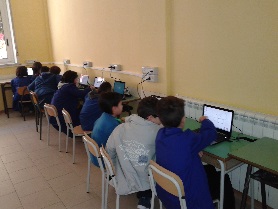 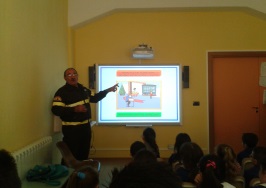 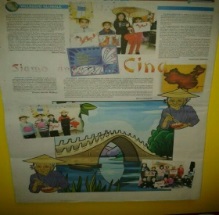 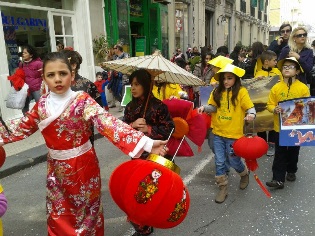 